                                                                        ALLEGATO B…i… sottoscritt……. ………………………ai sensi dell’art. 13 del GDPR (Regolamento Europeo UE 2016/679), autorizza l’Amministrazione scolastica ad utilizzare i dati personali dichiarati solo ai fini istituzionali e necessari per l’espletamento della procedura concorsuale di cui al presente bando.TABELLA DI VALUTAZIONE PER INCARICO PROJECT MANAGERTABELLA DI VALUTAZIONE PER INCARICO PROGETTISTATABELLA DI VALUTAZIONE PER TEAM DI PROGETTAZIONETABELLA DI VALUTAZIONE PER INCARICO SUPPORTO TECNICO OPERATIVOTABELLA DI VALUTAZIONE PER INCARICO COLLAUDATORELuogo e data__________________OGGETTO:  Adozione del “Piano Scuola 4.0” in attuazione della linea di investimento 3.2 “Scuola 4.0: scuole innovative, cablaggio, nuovi ambienti di apprendimento e laboratori” nell’ambito della Missione 4 – Componente 1 – del Piano nazionale di ripresa e resilienza, finanziato dall’Unione europea – Next Generation EU - AVVISO PER LA COSTITUZIONE DEL GRUPPO DI PROGETTAZIONE E SUPPORTO TECNICO-OPERATIVO PNRR: PROGETTO “AMBIENTI DIGITALI PER APPRENDERE” MISSIONE 4 -ISTRUZIONE E RICERCA - PIANO SCUOLA 4.0 - AZIONE 1 - NEXT GENERATION CLASSROOMS - AMBIENTI DI APPRENDIMENTO INNOVATIVI.ALLEGATO “B” ALL’AVVISO   TABELLA DI VALUTAZIONEProcedura di selezione per il conferimento di un incarico individuale, avente ad oggetto  la selezione, mediante procedura comparativa di titoli, di personale Docente e ATA per la realizzazione degli interventi previsti dal progetto in oggetto.TABELLA VALUTAZIONE TITOLI COORDINATORE TECNICO PROGETTO (PROJECT MANAGER)TABELLA VALUTAZIONE TITOLI COORDINATORE TECNICO PROGETTO (PROJECT MANAGER)TABELLA VALUTAZIONE TITOLI COORDINATORE TECNICO PROGETTO (PROJECT MANAGER)TABELLA VALUTAZIONE TITOLI COORDINATORE TECNICO PROGETTO (PROJECT MANAGER)TABELLA VALUTAZIONE TITOLI COORDINATORE TECNICO PROGETTO (PROJECT MANAGER)TABELLA VALUTAZIONE TITOLI COORDINATORE TECNICO PROGETTO (PROJECT MANAGER)TABELLA VALUTAZIONE TITOLI COORDINATORE TECNICO PROGETTO (PROJECT MANAGER)Titoli di StudioTitoli di StudioPuntiPuntida compilare a cura del candidatoda compilare a cura del candidatoda compilare a cura della commissioneLaurea magistrale in ingegneria o architettura o vecchio ordinamento afferente la tipologia del progetto Votazione fino a 105: punti 12Votazione da 106 a 110: punti 14Votazione 110 con lode: punti 15Laurea magistrale in ingegneria o architettura o vecchio ordinamento afferente la tipologia del progetto Votazione fino a 105: punti 12Votazione da 106 a 110: punti 14Votazione 110 con lode: punti 15Max punti 15Max punti 15Seconda laurea (attinente al progetto) fino a 89	3 punto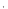  da 90 a 104	punti da 105 in poi	puntiSeconda laurea (attinente al progetto) fino a 89	3 punto da 90 a 104	punti da 105 in poi	puntiMax punti 5Max punti 5Master o Corso di Perfezionamento afferente la tipologia richiestaMaster o Corso di Perfezionamento afferente la tipologia richiestaPunti 3Punti 3Dottorato di ricerca afferente la tipologia del progettoDottorato di ricerca afferente la tipologia del progettoPunti 3Punti 3Esperienza di docenza universitaria nel settore inerente il profilo per cui si candidaEsperienza di docenza universitaria nel settore inerente il profilo per cui si candidaPunti 3Punti 3Pubblicazione nell’ambito delle aree di interesse del progettoper anno accademicoMax punti 3per anno accademicoMax punti 3Titoli culturali specificiPuntiPuntiPartecipazione a corsi, di almeno 20 ore, di formazione attinenti alla figura richiesta, in qualità di discente (1 per ciascun corso)Max punti 7Max punti 7Certificazioni \ Attestati attinenti alla figura richiestaMax punti 3Max punti 3Certificazioni Informatiche (1 punto per Certificazione)Max punti 3Max punti 3Esperienze professionaliPuntiPunti- Pregresse esperienze, in qualità di coordinatrice, progettista e/o collaudatore, in progetti PON FSE - FESR attinenti al settore richiesto (1 p.to per ogni esperienza)Max 10 puntiMax 10 punti- Esperienze documentate di coordinamento di progetti nazionali e gestione di reti (1 p.ti per ogni esperienza)Max 5 puntiMax 5 punti-Esperienze documentate di Animatore Digitale e/o Team per l’Innovazione digitale (2 p.ti per ogni esperienza)Max. 10puntiMax. 10puntiTOTALE 	/70 	/70Titoli di Studio\ Titoli culturali specifici\ Esperienze professionaliPUNTIda compilare a cura del candidatoda compilare a      cura della commissioneLaurea magistrale o specialistica in ambito scientifico - tecnologico5 punti+ 1 punto da 90 a 99;2 punti da 100 a 104;3 punti da105 a 109;4 punti 110;5 punti 110 e lodeMax 10 puntiLaurea triennale (in assenza del titolo precedente e non cumulabile con esso)Punti 4Seconda laurea (in aggiunta alla prima laurea magistrale o specialistica)Punti 3Titoli di specializzazione (Dottorati, Master, corsi di perfezionamento) relativi all’area di pertinenza dell’incarico3 punti per ogni titolo (max 9)Esperienze come progettista nei progetti europei FESR (FESR o progetti analoghi)2 punti per ogni incarico (max 5 incarichi) (massimo 10 punti)Esperienze come progettista nei progetti europei FSE o progetti nazionali analoghi1 punto per ogni esperienza (max. 4)Esperienze come formatore in corsi di formazione per docenti attinenti all’area di pertinenza1 punto per ogni esperienza (max 5 punti)Incarichi di Animatore digitale e/o membro del team per l’innovazione digitale1 punto per ogni esperienza (max 10 punti)Corsi di formazione in qualità di discente nell’area di pertinenza (almeno 10 h.)1 punti per ogni corso (max. 5 punti)Competenze informatiche certificate aggiuntive rispetto a quello dichiarato come prerequisito1 punto per ogni certificazione (max 5 punti)Pubblicazioni attinenti all’area di pertinenza1 punto (max 3)Totale 	/70TABELLA VALUTAZIONE TITOLI TEAM DI PROGETTAZIONETABELLA VALUTAZIONE TITOLI TEAM DI PROGETTAZIONETABELLA VALUTAZIONE TITOLI TEAM DI PROGETTAZIONETABELLA VALUTAZIONE TITOLI TEAM DI PROGETTAZIONETABELLA VALUTAZIONE TITOLI TEAM DI PROGETTAZIONETitoli di Studio\ Titoli culturali specifici\ Esperienze professionaliTitoli di Studio\ Titoli culturali specifici\ Esperienze professionaliPUNTIda compilare a cura del candidatoda compilare a      cura della commissioneLaurea o vecchio ordinamento afferente la tipologia del progettoVotazione fino a 105: punti 12Votazione da 106 a 110: punti 14Votazione 110 con lode: punti 15Laurea o vecchio ordinamento afferente la tipologia del progettoVotazione fino a 105: punti 12Votazione da 106 a 110: punti 14Votazione 110 con lode: punti 15Max punti 15Seconda laurea (attinente al progetto) fino a 89	3 punto da 90 a 104	punti da 105 in poi	puntiSeconda laurea (attinente al progetto) fino a 89	3 punto da 90 a 104	punti da 105 in poi	puntiMax punti 5DIPLOMA DI ISTRUZIONE DI SECONDO GRADO chepermette l’accesso all’insegnamento (in alternativa ai punti precedenti)DIPLOMA DI ISTRUZIONE DI SECONDO GRADO chepermette l’accesso all’insegnamento (in alternativa ai punti precedenti)Punti 3Master o Corso di Perfezionamento afferente la tipologia  richiestaMaster o Corso di Perfezionamento afferente la tipologia  richiestaPunti 3Dottorato di ricerca afferente la tipologia delDottorato di ricerca afferente la tipologia delPunti 3progettoEsperienza di docenza universitaria nel settore inerente il profilo per cui si candidaPunti 3Punti 3Titoli culturali specificiPUNTIPUNTIPartecipazione a corsi, di almeno 20 ore, di formazione attinenti alla figura richiesta, in qualità di discente (1 per ciascun corso)Max punti 7Max punti 7Certificazioni \ Attestati attinenti alla figura richiestaMax punto 2Max punto 2Certificazioni Informatiche (1 punto per Certificazione)Max punti 2Max punti 2Esperienze professionaliPUNTIPUNTI- Pregresse esperienze, in qualità di progettista e/o collaudatore*, in progetti PON FESR attinenti al settore richiesto (1 p.to per ogni esperienza)Max 7 puntiMax 7 punti- Esperienze documentate di progettazione/collaudo e/o di gestione di reti e/o siti (2 p.ti per ogni esperienza)Max 10 puntiMax 10 punti-Esperienze documentate di Animatore Digitale e/o Team per l’Innovazione digitale (2 p.ti per ogni esperienza)Max. 10puntiMax. 10puntiIncarichi all’interno dell’Istituzione scolastica per la realizzazione del PTOF (Funzioni Strumentali - Responsabili di Plesso - Referenti) - 1 p.to per ogni incaricoMax. 10 puntiMax. 10 puntiTOTALE 	/80 	/80Titoli di Studio\ Titoli culturali specifici\ Esperienze professionaliPUNTIda compilare a cura del candidatoda compilare a      cura della commissionePossesso di laurea specialistica o vecchio ordinamento afferente la tipologia dell’incarico da svolgere (max. 15)Votazione fino a 105: punti 12Votazione da 106 a 110: punti 14Votazione 110 con lode: punti 15Possesso laurea triennale inerente la tipologia del progetto (max. 10)Punti 10Titoli specifici afferenti la tipologia di intervento (master, specializzazioni, ecc.) (max. 10)2 punti per ogni titolo, massimo 10 puntiDiploma per l’accesso all’insegnamento3 puntiEsperienza di docenza universitaria nel settore di pertinenza (max. 5)1 punto per ogni anno di docenza, massimo 5 puntiEsperienza amministrativo-contabile nel settore di pertinenza (max. 10)1 punto per ogni anno di docenza, massimo 10 puntiEsperienze lavorative pregresse nei Progetti relativi ai finanziamenti europei in ambito gestionale (max. 20)2 punti per ogni progetto, massimo 20 puntiPubblicazioniattinenti al settore di pertinenza (max. 7)3,5 punti per ogni pubblicazione, massimo 7 puntiContinuità in Istituto (max. 10)1 punto per ogni anno, massimo 10Esperienze a livello gestionale presso altre Istituzioni Scolastiche(max. 10)2 punto per ogni anno, massimo 10Competenze informatiche certificate  (max. 3 )3 puntiPunteggio totalePunti:      /100TABELLA VALUTAZIONE TITOLI COLLAUDATORETABELLA VALUTAZIONE TITOLI COLLAUDATORETABELLA VALUTAZIONE TITOLI COLLAUDATORETABELLA VALUTAZIONE TITOLI COLLAUDATORETitoli di Studio\ Titoli culturali specifici\ Esperienze professionaliPUNTIda compilare a cura del candidatoda compilare a      cura della commissioneLaurea specialistica in materie scientifiche/tecnologiche, altra laurea  afferente la tipologia del progetto o vecchio ordinamento afferente la tipologia del progettofino a 89	puntida 90 a 99	puntida 100 a 104	puntida 105 a 110 e lode	puntiMax punti 10Seconda laurea (attinente al progetto)fino a 89	3 puntoda 90 a 104	puntida 105 in poi	puntiMax punti 5Certificazioni Riconosciute a livello nazionale o europeo inerenti il profilo per cui si candida (1 per ciascuna certificazione)Max punti2Master di II livello afferente la tipologia richiestaPunti 3Dottorato di ricerca afferente la tipologia del moduloPunti 3Corso di perfezionamento/master annuale inerente il profilo per cui si candida - ore1500=60 CUPunti 3Esperienza come docenza universitaria nel settore inerente il profilo per cui si candidaPunti 3Titoli culturali specificiPUNTIPartecipazione a corsi, di almeno 20 ore, di formazione attinenti alla figura richiesta, in qualità di discente (1 per ciascun corso)Max punti 7Certificazioni \ Attestati attinenti alla figura richiestaMax punto 2Certificazioni Informatiche (1 punto per Certificazione)Max punti 2Certificazioni professionali per corsi specialistici (1 punto per ogni corso)Max punti 3Iscrizione all’Albo professionalePunto 2Esperienze professionaliPunti- Pregresse esperienze, in qualità di collaudatore, in progetti PON FESR attinenti al settore richiesto (2 p.ti per ogni esperienza)Max 10 punti- Esperienze documentate di collaudo e/o di incarichi nella gestione di reti (1 p.to per ogni esperienza)Max 8 punti-Esperienze documentate come Animatore digitale e/o tema per l’innovazione (1 punto per ogni esperienza)Max 7 puntiTOTALE/70Firma______________________